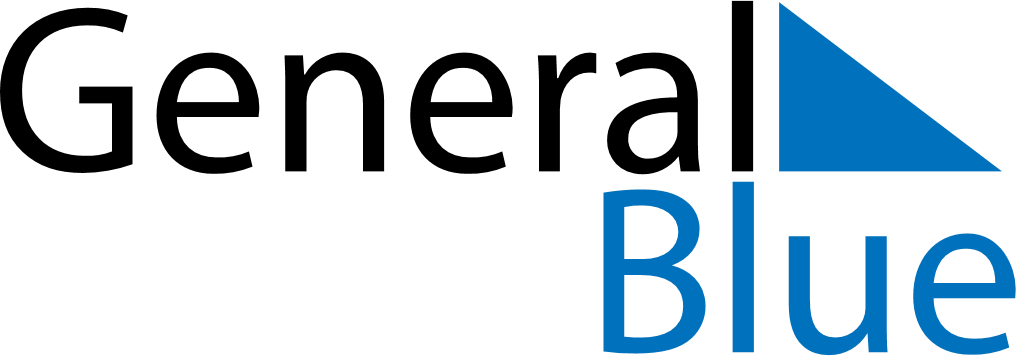 April 1943April 1943April 1943April 1943April 1943SundayMondayTuesdayWednesdayThursdayFridaySaturday123456789101112131415161718192021222324252627282930